.Intro: 32 count intro from main beat (25 secs. into track). Start with weight on L footRestart after 16 counts on wall 3 (which starts at 6:00). REPLACE the shuffle ½ L with a L coaster step to Restart facing 12:00Note: Thanks to Vibeke Thers for suggesting this music to me[1 – 8]  R&L heel switches, & stomp R fwd, clap clap, repeat all steps starting with L foot[9 – 16]  Rock R fwd, ½ shuffle R, rock L fwd, ½ triple L* Restart here on wall 3 - see explanation at top of pagePlease note that these steps are done almost on the spot, therefore a triple turn and not a travelling shuffle turn.[17 – 24]  ¼ L into R Dorothy, L Dorothy, R jazz box, cross over[25 – 32]  R side rock with ¼ L, R kick ball change, step ½ L, step ¼ LENJOY!Ending : Wall 11 is your last wall. It starts to fade out after 16 counts but just continue dancing your last 16 counts and you will automatically end facing 12:00   12:00Contact: nielsbp@gmail.comYoung at Heart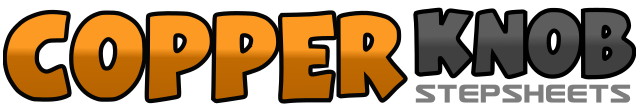 .......Count:32Wall:4Level:High Beginner.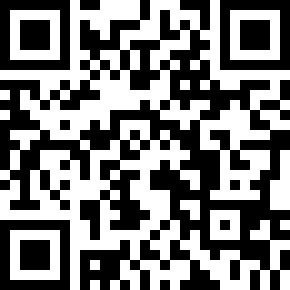 Choreographer:Niels Poulsen (DK) - July 2018Niels Poulsen (DK) - July 2018Niels Poulsen (DK) - July 2018Niels Poulsen (DK) - July 2018Niels Poulsen (DK) - July 2018.Music:Young at Heart - The Bluebells : (Album: The Singles Collection - iTunes, etc)Young at Heart - The Bluebells : (Album: The Singles Collection - iTunes, etc)Young at Heart - The Bluebells : (Album: The Singles Collection - iTunes, etc)Young at Heart - The Bluebells : (Album: The Singles Collection - iTunes, etc)Young at Heart - The Bluebells : (Album: The Singles Collection - iTunes, etc)........1&2&Touch R heel fwd (1), step R next to L (&), touch L heel fwd (2), step L next to R (&)  12:003&4Stomp R slightly fwd (3), clap hands (&), clap hands (4)  12:005&6&Touch L heel fwd (5), step L next to R (&), touch R heel fwd (6), step R next to L (&)  12:007&8Stomp L slightly fwd (7), clap hands (&), clap hands (8)  12:001 – 2Rock R fwd (1), recover back on L (2)  12:003&4Turn ¼ R stepping R to R side (3), step L next to R (&), turn ¼ R stepping R fwd (4)  6:005 – 6Rock L fwd (5), recover back on R (6)  6:007&8Turn ¼ L stepping L fwd (7), step R next to L (&), turn ¼ L stepping L fwd (8)  12:001 – 2&Turn ¼ L stepping R into R diagonal (1), lock L behind R (2), step R into R diagonal (still facing 9:00 though)  9:003 – 4&Step L into L diagonal (3), lock R behind L (4), step L into L diagonal (still facing 9:00)  9:005 – 7Cross R over L (5), step back on L (6), step R to R side (7)  9:008Cross L over R (8)  9:001 – 2Rock R to R side (1), recover onto L turning ¼ L (2)  6:003&4Kick R fwd (3), step R next to L (&), step L a small step fwd (4)  6:005 – 6Step R fwd (5), turn ½ L onto L foot (6)  12:007 – 8Step R fwd (7), turn ¼ L onto L foot (8)  9:00